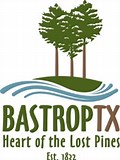 City of Bastrop Inspection Requirements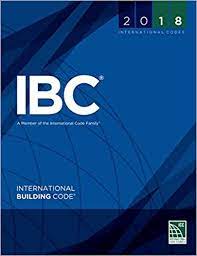 International Building Code (IBC)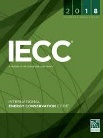 NOTE: The commercial energy code inspections as required by the International Energy Conservation Code (IECC) are incorporated in the IBC inspections listed and are preceded by the letters IECC.110.2 Preliminary inspection Before permit issuance, the building official is authorized to examine buildings, structures, and sites for which an application has been filed.110.3 Required inspections 110.3.1 through 110.3.11.110.3.1 Footing and foundation inspection	After excavations for footing are complete and any reinforcing steel is in place.	Concrete foundations and required forms are in place.IECC C105.2.1 Footing and foundation insulation R-value, location, thickness, depth, burial and protection of insulation (when insulation is required by construction documents).110.3.2 Concrete slab and under-floor inspectionAfter in-slab and under-floor reinforcing steel and building service equipment, conduit, piping accessories and other ancillary equipment items are in place, but before any concrete is placed or floor sheathing installed, including subfloor.110.3.3 Lowest floor elevation (flood-hazard areas) After placement of the lowest floor, including basements, and prior to vertical construction the elevation certification shall be submitted to the building official.110.3.4 Frame inspectionAfter the roof deck or sheathing, all framing, fire-blocking, and bracing are in place and pipes, chimneys, and vents to be concealed are complete and the installation of the rough electrical, plumbing, heating wires, pipes and ducts are complete.IECC C105.2.2 Thermal envelope Verify the correct type of insulation, R-values, location of insulation, fenestration, U-factor, SHGC, and VT, and that air leakage controls are properly installed.110.3.5 Lath, gypsum board and gypsum panel product inspectionAfter lathing, gypsum board and gypsum panel products, interior and exterior are in place but before any plastering is applier or gypsum product joints and fasteners are taped and finished.110.3.6 Weather-exposed balcony and walking surface waterproofingBalcony and walking surfaces exposed to water from direct or blowing rain, snow or irrigation and the structural framing is protected by an impervious moisture barrier, all elements of the moisture barriers system shall not be concealed until inspected and approved.110.3.7 Fire- and smoke-resistant penetrationsProtection of joints and penetrations in fire-resistance-rated assemblies, smoke barriers, and smoke partitions shall not be concealed until inspected and approved.110.3.8 Energy efficiency inspectionsInspections shall be made to determine compliance with the International Energy Conservation Code (IECC) and shall include, but not be limited to inspections for: envelope insulation R- and U-values, fenestration U-value and SHGC, duct system R-value, and HVAC and water-heating equipment efficiency.110.3.9 Other inspectionsOther inspections of any construction work as required by the building official to ascertain compliance with the provisions of this code and other laws that are enforced by the City.110.3.10 Special inspections	As required by IBC Chapter 17.110.3.11 Final inspectionAfter all work required by the building permit is completed and required documentation has been submitted to the building official.City of Bastrop InspectionsBuilding LayoutElectrical Temporary PolePlumbing Water Yard LinePlumbing Sewer Yard LineElectrical Pre-Pour BondingUnderground Fie Main Hydro/VisualPlumbing Pre-PourBuilding Pre-PourMechanical Smoke/Fire DampersBuilding Above CeilingElectrical Above CeilingPlumbing Above CeilingMechanical RoughElectrical RoughPlumbing Top-OutBuilding FramingKitchen Hood System Fire ReviewFire Alarm System ReviewFire Sprinkler System ReviewFire Alarm Rough-InFire Sprinkler Hydro/Visual InspectionBuilding InsulationBuilding WallboardReview CSI FormKitchen Hood Acceptance TestFire Alarm Acceptance TestFire Sprinkler Acceptance TestPlumbing Gas TestPlumbing Gas Meter ReleaseElectrical Meter ReleaseEngineering FinalMechanical FinalPlumbing FinalEnergy FinalElectrical FinalPublic Works FinalPlanning Department FinalFire FinalBuilding Final